EmentasPrimavera/VerãoEntradaPastilhas de Bacalhau com salada de tomate, pepino e fava.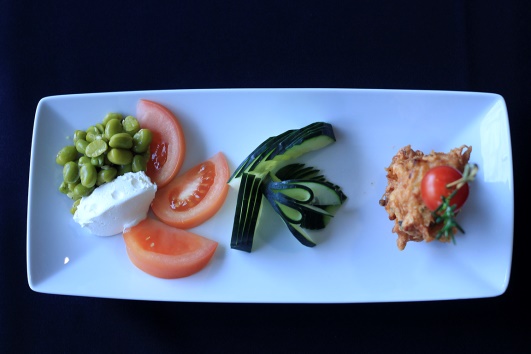 Primavera/VerãoPrato PrincipalGrelhada mista de carne com ralão.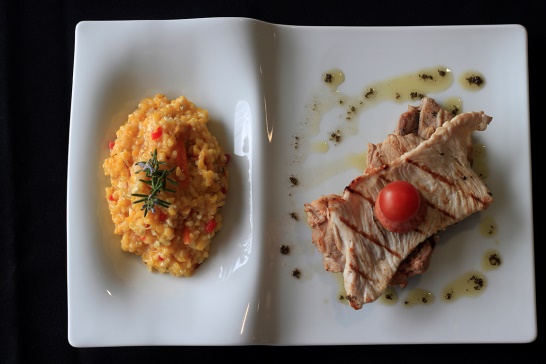 Primavera/VerãoSobremesaBolo de laranja de Amares com queijo creme e fruta.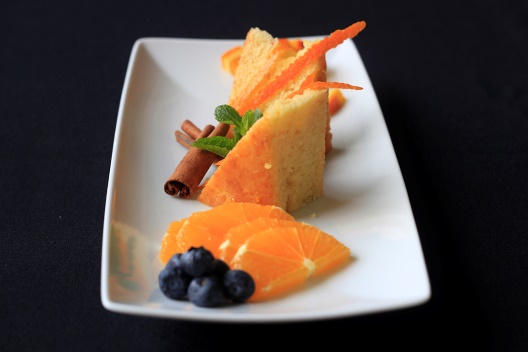 Outono/InvernoEntradaCaurdo (Caldo da região)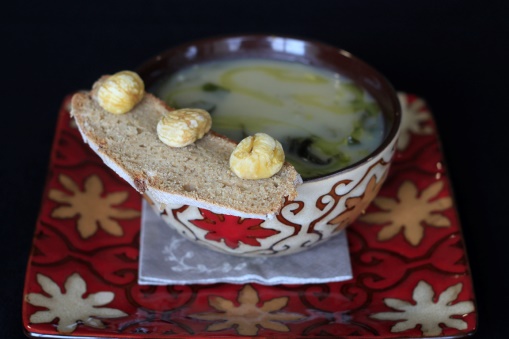 Outono/InvernoPrato PrincipalPica no Chão à EPATV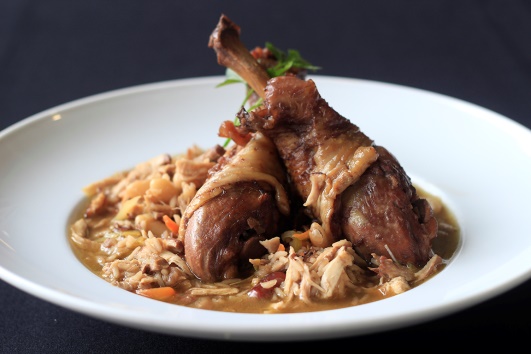 Outono/InvernoSobremesaDegustação de Pudim Abade de Priscos com fruta laminada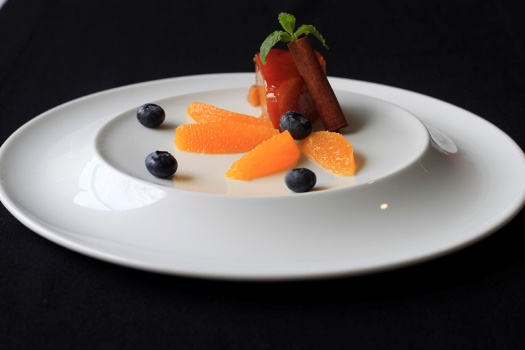 